 		UNIWERSYTET KAZIMIERZA WIELKIEGO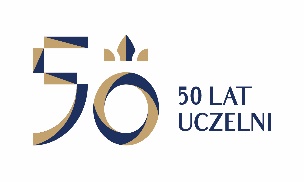 W BYDGOSZCZYul. Chodkiewicza 30, 85 – 064 Bydgoszcz, tel. 052 341 91 00 fax. 052 360 82 06 		NIP 5542647568 REGON 340057695www.ukw.edu.plBydgoszcz 13.12.2019 r.UKW/DZP-282-ZO-B-40/2019Odpowiedź na pytanie WykonawcyDotyczy: Zapytania ofertowego pn. „Wykonanie badań SEM i EDX wraz z analizą powłok polimerowych przeznaczonych do metalizowania”.Uniwersytet Kazimierza Wielkiego w Bydgoszczy uprzejmie informuje, 
że w postępowaniu pn. „Wykonanie badań SEM i EDX wraz z analizą powłok polimerowych przeznaczonych do metalizowania” w dniu 13.12.2019 r. wpłynęło pytanie o następującej treści:Pytanie 1 Proszę o wyjaśnienie ile próbek ma być przebadanych techniką SEM/EDX zgodnie 
z zapytaniem?Odp. Techniką SEM/EDX ma być przebadanych 25 (słownie dwadzieścia pięć) próbek.Jednocześnie w związku z czasem niezbędnym do przygotowania oferty Zamawiający modyfikuje treść zapytania ofertowego  w zakresie   przesunięcia  terminu   składania ofert na dzień 18.12.2019 r. godz. 11:00.Zmodyfikowana treść zapytania ofertowego stanowi załącznik do niniejszego pisma.Kanclerz UKWmgr Renata Malak